Proposiciones con Punto de Acuerdo, correspondiente a la Décima Tercera Sesión del Primer Período Ordinario de Sesiones, del Segundo Año de Ejercicio Constitucional de la Sexagésima Segunda Legislatura del Congreso del Estado Independiente, Libre y Soberano de Coahuila de Zaragoza.24 de mayo del año 2022.Proposiciones de Grupos Parlamentarios, Fracciones Parlamentarias y Diputadas y Diputados:A.- Proposición con Punto de Acuerdo que presenta la Diputada Martha Loera Arámbula, conjuntamente con las Diputadas y los Diputados integrantes del Grupo Parlamentario “Miguel Ramos Arizpe”, del Partido Revolucionario Institucional, “Con el objeto de exhortar respetuosamente al H. Congreso de la Unión y a los 31 Congresos locales de las demás Entidades Federativas en el País, a llevar a cabo el análisis legislativo y, en su caso, la consecuente armonización de sus leyes en materia de derechos de las personas adultas mayores, con respecto a los principios y derechos humanos recogidos en los tratados, convenios e instrumentos internacionales de los que el Estado Mexicano sea parte”.De Urgente y Obvia ResoluciónB.- Proposición con Punto de Acuerdo que presenta la Diputada Lizbeth Ogazón Nava, conjuntamente con las Diputadas y el Diputado integrantes del Grupo Parlamentario “Movimiento Regeneración Nacional”, del Partido MORENA, “Por el que se exhorta al Director de Aguas de Saltillo, para que informe de manera puntual los datos requeridos por esta Soberanía que por su condición deben de ser de dominio público”.De Urgente y Obvia ResoluciónC.- Proposición con Punto de Acuerdo que presenta la Diputada Mayra Lucila Valdés González, conjuntamente con la Diputada y el Diputado integrantes del Grupo Parlamentario “Carlos Alberto Páez Falcón”, del Partido Acción Nacional, “Mediante el cual propone a esta Asamblea Legislativa, envíe un exhorto al titular de la Secretaría de Comunicaciones y Transportes, para que se implementen mayores medidas de seguridad y prevención en la Carretera 57 en el tramo de la caseta Puerto México-Carbonera, esto ante los lamentables accidentes automovilísticos que al día de hoy ya han costado un gran número de vidas”.De Urgente y Obvia ResoluciónD.- Proposición con Punto de Acuerdo que presenta la Diputada Yolanda Elizondo Maltos, de la Fracción Parlamentaria “Evaristo Pérez Arreola”, del Partido Unidad Democrática de Coahuila, “Por el que se exhorta respetuosamente al Instituto Nacional de Migración del Gobierno Federal y al Gobierno del Estado, para que, en el ámbito de sus respectivas competencias y atribuciones, realicen esfuerzos y acciones coordinadas para atender la crisis migratoria y humanitaria en Coahuila”.De Urgente y Obvia ResoluciónE.- Proposición con Punto de Acuerdo que presenta el Diputado Jesús María Montemayor Garza, conjuntamente con las Diputadas y los Diputados integrantes del Grupo Parlamentario “Miguel Ramos Arizpe”, del Partido Revolucionario Institucional, “Con el objeto de exhortar de manera respetuosa a la Comisión Nacional del Agua (CONAGUA) ejecutar todas las acciones correctivas y preventivas para evitar la inundación y el desbordamiento de los arroyos en la Región Carbonífera”.De Urgente y Obvia ResoluciónF.- Proposición con Punto de Acuerdo que presenta la Diputada Laura Francisca Aguilar Tabares, conjuntamente con las Diputadas y el Diputado integrantes del Grupo Parlamentario “Movimiento Regeneración Nacional” del Partido MORENA, “Para exhortar a la Secretaria del Trabajo Federal y Estatal, así como a la Subsecretaria de Protección Civil Estatal y a la Dirección Municipal de Protección Civil del Municipio de Torreón, a practicar las revisiones necesarias a las empresas a fin de cuidar la seguridad e integridad de sus trabajadores”.De Urgente y Obvia ResoluciónG.- Proposición con Punto de Acuerdo que presenta la Diputada Luz Natalia Virgil Orona, conjuntamente con la Diputada y el Diputado integrantes del Grupo Parlamentario “Carlos Alberto Páez Falcón”, del Partido Acción Nacional, “Con objeto de que esta Soberanía solicite a la Fiscalía Especializada en Delitos por Hechos de Corrupción, informe a este Poder Legislativo el estatus y grado de avance que presentan las carpetas de investigación relacionadas con los créditos ilegalmente contratados (mega deuda) por el Poder Ejecutivo local, considerando en esto, tanto las que se basan en denuncias presentadas por la Auditoría Superior de Coahuila, como las presentadas por otros denunciantes”.De Urgente y Obvia ResoluciónH.- Proposición con Punto de Acuerdo que presenta la Diputada Edna Ileana Dávalos Elizondo, conjuntamente con las Diputadas y los Diputados integrantes del Grupo Parlamentario “Miguel Ramos Arizpe”, del Partido Revolucionario Institucional, “Con objeto de exhortar al Servicio de Administración Tributaria para que realice las acciones necesarias a fin de solucionar la crisis de citas para realizar trámites presenciales, tomando en cuenta las recomendaciones realizadas por el Instituto Mexicano de Contadores Públicos. Así como el llamado a que refuerce sus sistemas de seguridad dentro de los bancos de datos que resguardan los datos personales sensibles de los contribuyentes, a fin de prevenir de nueva cuenta la filtración y uso por parte de terceras personas no autorizadas”.De Urgente y Obvia ResoluciónI.- Proposición con Punto de Acuerdo que presenta el Diputado Francisco Javier Cortez Gómez, conjuntamente con las Diputadas integrantes del Grupo Parlamentario “Movimiento Regeneración Nacional” del Partido MORENA, “A fin de solicitar a los Ayuntamientos de Coahuila que voten en relación con el proyecto de reforma constitucional aprobado por este Poder Legislativo para establecer el Derecho Humano al Agua y Saneamiento”.De Urgente y Obvia ResoluciónJ.- Proposición con Punto de Acuerdo que presenta la Diputada Mayra Lucila Valdés González, conjuntamente con la Diputada y el Diputado integrantes del Grupo Parlamentario “Carlos Alberto Páez Falcón”, del Partido Acción Nacional, “Mediante el cual propone a esta Asamblea Legislativa, envíe un exhorto al Dr. Jonathan Ávalos Rodríguez, Alcalde del Municipio de Francisco I. Madero, para que confirme e informe a este Poder Legislativo que el C. Hugo Jurado Estrada no labora bajo ningún sistema de contratación en la administración que encabeza, esto en atención a la sentencia emitida por el Tribunal Electoral de Coahuila, que lo inhabilita para poder trabajar en el sector público por un periodo de 4 años y 6 meses”.De Urgente y Obvia ResoluciónK.- Proposición con Punto de Acuerdo que presenta la Diputada Teresa de Jesús Meraz García conjuntamente con las Diputadas y el Diputado integrantes del Grupo Parlamentario “Movimiento Regeneración Nacional”, del Partido MORENA, “Con el objeto de que se envíe un atento exhorto la Secretaria de Desarrollo Rural en el Estado, para que informa sobre la situación de la gripe aviar en Coahuila”.De Urgente y Obvia ResoluciónPROPOSICIÓN CON PUNTO DE ACUERDO QUE PRESENTA LA DIPUTADA MARTHA LOERA ARÁMBULA, CONJUNTAMENTE CON LAS DIPUTADAS Y LOS DIPUTADOS DEL GRUPO PARLAMENTARIO "MIGUEL RAMOS ARIZPE", DEL PARTIDO REVOLUCIONARIO INSTITUCIONAL, CON EL OBJETO DE EXHORTAR RESPETUOSAMENTE AL H. CONGRESO DE LA UNIÓN Y A LOS 31 CONGRESOS LOCALES DE LAS DEMÁS ENTIDADES FEDERATIVAS EN EL PAÍS, A LLEVAR A CABO EL ANÁLISIS LEGISLATIVO Y, EN SU CASO, LA CONSECUENTE ARMONIZACIÓN DE SUS LEYES EN MATERIA DE DERECHOS DE LAS PERSONAS ADULTAS MAYORES, CON RESPECTO A LOS PRINCIPIOS Y DERECHOS HUMANOS RECOGIDOS EN LOS TRATADOS, CONVENIOS E INSTRUMENTOS INTERNACIONALES DE LOS QUE EL ESTADO MEXICANO SEA PARTE.H. PLENO DEL CONGRESO DEL ESTADODE COAHUILA DE ZARAGOZA.P R E S E N T E.-La suscrita, conjuntamente con las Diputadas y los Diputados integrantes del Grupo Parlamentario “Miguel Ramos Arizpe”, del Partido Revolucionario Institucional, con fundamento en lo dispuesto por los artículos 21 fracción VI, 179, 180, 181, 182 y demás relativos de la Ley Orgánica del Congreso del Estado Independiente, Libre y Soberano de Coahuila de Zaragoza, así como los artículos 16 fracción IV, 45 fracción IV, V y VI del Reglamento Interior y de Prácticas Parlamentarias del Congreso del Estado Independiente, Libre y Soberano de Coahuila de Zaragoza nos permitimos presentar a esta Soberanía, la presente Proposición con Punto de Acuerdo, solicitando sea considerada de urgente y obvia resolución, en base a las siguientes:CONSIDERACIONESEn este año 2022 se cumplen veinte años de la aprobación del Plan de Acción Internacional de Madrid sobre el Envejecimiento, un instrumento que marcó un punto de inflexión en la percepción mundial acerca del desafío decisivo que supone la construcción de una sociedad para todas las edades. Este Plan se centra en tres ámbitos prioritarios: las personas de edad y el desarrollo, el fomento de la salud y el bienestar en la vejez y la creación de un entorno propicio y favorable. Sin embargo, este instrumento no ha sido el primero ni el único que busca promover medidas que coloquen en el centro el respeto a los derechos de este segmento de la población. La Organización de las Naciones Unidas (ONU) ha establecido los Principios de las Naciones Unidas en favor de las Personas de Edad (1991); la Proclamación sobre el Envejecimiento (1992); la Declaración Política y el arriba mencionado Plan de Acción Internacional de Madrid sobre el Envejecimiento (2002), así como los instrumentos locales tales como la Estrategia Regional de implementación para América Latina y el Caribe del Plan de Acción Internacional de Madrid sobre el Envejecimiento (2003); la Declaración de Brasilia (2007), el Plan de Acción de la Organización Panamericana de la Salud sobre la salud de las personas mayores, incluido el envejecimiento activo y saludable (2009), la Declaración de Compromiso de Puerto España (2009), la Carta de San José sobre los derechos de las personas mayores de América Latina y el Caribe (2012), hasta llegar a la más reciente Convención Interamericana sobre la Protección de los Derechos de las Personas Mayores (2015), aprobada por la Organización de Estados Americanos (OEA). A la par de estos documentos, México ha desarrollado una legislación específica para garantizar el ejercicio de los derechos de las personas adultas mayores, publicándose la ley general el 25 de junio del año 2002, que dispone de un orden de competencia concurrente entre la federación, las entidades federativas y los municipios. Derivado de ello, las 32 entidades federativas del país han elaborado leyes propias en la materia. En el caso de Coahuila, se trata de la Ley de los Derechos de las Personas Adultas Mayores, publicada el 10 de junio de 2005, adoptándo esta denominación en el año 2016. De forma expresa, este ordenamiento establece que se reconoce el respeto de sus derechos humanos estipulados por los organismos correspondientes nacionales e internacionales mediante los tratados y convenciones internacionales (artículo 10, fracción I, numeral 13).Este precepto en lo particular tiene gran importancia, pues se trata de una disposición de avanzada, no contemplada en la ley general, que adelantada a su tiempo guarda consonancia con la reforma constitucional de derechos humanos del año 2011, que coloca a los tratados internacionales al mismo nivel que la Constitución Política de los Estados Unidos Mexicanos (artículo 133).En ese sentido, México ha firmado y ratificado múltiples tratados internacionales que reconocen derechos humanos, los que inciden directamente en las garantías que tiene este grupo poblacional.Hay más de 15.1 millones de personas de 60 años o más en nuestro país, lo que representa el 12% de la población. Pese a ello, las mexicanas y los mexicanos adultos mayores continuan padeciendo de desigualdad social y discriminación. Así por ejemplo, entre las problemáticas que persisten de acuerdo con cifras oficiales del INEGI están:Falta de afiliación a alguna institución de servicios de salud (20% de las personas adultas mayores en el país);Analfabetismo (16% de la población total de este grupo de edad);Desocupación económica y desempleo (71%).A dos décadas de que las naciones acordaran establecer acciones específicas para encarar el reto del envejecimiento, es indispensable que desde los congresos se dé un impulso a nuestras leyes, a fin de constatar que en estas se plasmen los acuerdos, consensos y derechos que han sido reconocidos por México y que inciden en este segmento de la población.Por lo que hace a nuestro estado, las y los diputados del grupo parlamentario “Miguel Ramos Arizpe”, del Partido Revolucionario Institucional, nos encontramos realizando las acciones pertinentes para cumplir con este objetivo. En consecuencia, es que nos permitimos solicitar a esta Soberanía, se extienda un atento y respetuoso exhorto al Honorable Congreso de la Unión, así como a los congresos locales de las otras entidades federativas, para que lleven a cabo este mismo proceso, permitiéndo así que sigan fortaleciéndose el marco legal que da garantía a los derechos humanos de las personas adultas mayores en cada rincón del país.Por lo anteriormente expuesto y fundado, se presenta ante este H. Pleno del Congreso, el siguiente:PUNTO DE ACUERDOÚNICO.- Se exhorta respetuosamente al H. Congreso de la Unión y a los 31 congresos locales de las demás entidades federativas, a llevar a cabo el análisis legislativo y, en su caso, la consecuente armonización de sus leyes en materia de derechos de las personas adultas mayores, con respecto a los principios y derechos humanos recogidos en los tratados, convenios e instrumentos internacionales de los que el Estado Mexicano sea parte.A T E N T A M E N T ESaltillo, Coahuila de Zaragoza; 24 de mayo de 2022DIP.  MARTHA LOERA ARÁMBULADEL GRUPO PARLAMENTARIO “MIGUEL RAMOS ARIZPE”, DEL PARTIDO REVOLUCIONARIO INSTITUCIONALCONJUNTAMENTE CON LAS DEMAS DIPUTADAS Y LOS DIPUTADOS INTEGRANTES DELGRUPO PARLAMENTARIO “MIGUEL RAMOS ARIZPE”,DEL PARTIDO REVOLUCIONARIO INSTITUCIONAL.PROPOSICIÓN CON PUNTO DE ACUERDO QUE PRESENTA LA DIPUTADA LIZBETH OGAZÓN NAVA CONJUNTAMENTE CON LAS DIPUTADAS Y EL DIPUTADO INTEGRANTES DEL GRUPO PARLAMENTARIO movimiento regeneración nacional DEL PARTIDO morena, POR EL QUE SE EXHORTA AL DIRECTOR DE AGUAS DE SALTILLO, PARA QUE INFORME DE MANERA PUNTUAL LOS DATOS REQUERIDOS POR ESTA SOBERANÍA QUE POR SU CONDICIÓN DEBEN DE SER DE DOMINIO PÚBLICO.H. PLENO DEL CONGRESO DEL ESTADO DE COAHUILA DE ZARAGOZAP R E S E N T E. -La suscrita Diputada Lizbeth Ogazón Nava, conjuntamente con las Diputadas y el Diputado integrantes del Grupo Parlamentario movimiento de regeneración nacional, del Partido morena, con fundamento en lo dispuesto por los artículos 21 fracción VI, 179, 180, 181, 182 y demás relativos de la Ley Orgánica del Congreso del Estado Independiente, Libre y Soberano de Coahuila de Zaragoza, nos permitimos presentar ante este Pleno del Congreso del Estado, la presente Proposición con Punto de Acuerdo, solicitando que la misma sea considerada de urgente y obvia resolución en base a las siguientes:C O N S I D E R A C I O N E SAnte la solicitud de un miembro medio llamado MÁS INFORMACIÓN, para que Aguas de Saltillo, quien administra dicho servicio en esta capital, diera cuenta de los niveles que guardan los pozos de reserva que constituyen las fuentes de abastecimiento del sistema hídrico.La respuesta no solamente fue poco satisfactoria sino que se limitó a mostrar algunas gráficas que no contenían el soporte técnico donde se explicaran los métodos, los valores y otros significados que le quitan cualquier posibilidad de evaluación.Desde esta tribuna hemos repetido hasta el cansancio que no pueden existir ocurrencias en la administración pública y que todas las políticas públicas, cada una de ellas, tiene que ser establecida de conformidad a un método en el que por supuesto, debe señalarse de manera clara el procedimiento para evaluarlas. Aquí estamos en presencia de algo mucho más grave no solamente de un instrumento poco idóneo o de una política pública sin posibilidad de ser evaluada. Estamos ante una conducta omisa, donde se pretende ocultar información que de acuerdo a la ley debe ser pública y qué ante la crisis que viven estados vecinos a los cuales la sequía los ha llevado al racionamiento.  Es básico conocer la reserva de agua con la que cuenta la ciudad, el volumen de la recarga de los mantos, así como las políticas públicas que habrán de implementarse para garantizar el abasto.Luego de publicar unos gráficos a manera de respuesta, el medio presentó un recurso de revisión ante el Instituto Coahuilense de Acceso a la Información (ICAI) a efecto que este, resuelva si AGSAL, ocultó o reservó información sobre las fuentes de abasto.Es necesario saber cuánta agua le queda a Saltillo y si bien el ICAI deberá resolver la queja presentada por MÁS INFORMACIÓN y en dicha resolución determinar si la respuesta de AGSAL viola el derecho de acceso a la información y por tanto se obliga a la empresa a entregar los datos y documentos que incluyan metodología,  estudios, medición  de las extracciones y volúmenes autorizados.Esta Soberanía puede y debe citar al director de Aguas de Saltillo, para que informe de manera puntual este y otros datos requeridos que por su condición deben ser de dominio público.Por lo anteriormente expuesto y con fundamento en lo dispuesto por los artículos 21 fracción VI, 179, 180, 181, 182 y demás relativos de la Ley Orgánica del Congreso del Estado Independiente, Libre y Soberano de Coahuila de Zaragoza, se presenta ante este H. Pleno del Congreso del Estado, solicitando que sea tramitado como de urgente y obvia resolución el siguiente:PUNTO DE ACUERDOÚNICO. SE exhorta aL DIRECTOR DE AGUAS DE SALTILLO, PARA QUE INFORME DE MANERA PUNTUAL LOS DATOS REQUERIDOS POR ESTA SOBERANÍA QUE POR SU CONDICIÓN DEBEN DE SER DE DOMINIO PÚBLICO.A T E N T A M E N T ESaltillo, Coahuila de Zaragoza, 25 de Mayo del 2022Grupo Parlamentario de morena Dip. Lizbeth Ogazón Nava.Dip. Teresa De Jesús Meraz GarcíaDip. Laura Francisca Aguilar Tabares}Dip. Francisco Javier Cortez GómezPUNTO DE ACUERDOProposición con punto de acuerdo que presenta la Dip. Mayra Lucila Valdés González, del Grupo Parlamentario del Partido Acción Nacional “Carlos Alberto Páez Falcón”, mediante el cual propone a esta asamblea legislativa, envíe un exhorto al titular de la Secretaría de Comunicaciones y Transportes, para que se implementen mayores medidas de seguridad y prevención en la Carretera 57 en el tramo de la caseta Puerto México-Carbonera, esto ante los lamentables accidentes automovilísticos que al día de hoy ya han costado un gran número de vidas.Mayra Lucila Valdés González, en mi carácter de diputada del Grupo Parlamentario del Partido Acción Nacional “Carlos Alberto Páez Falcón”, con fundamento en lo que al respecto disponen los artículos 179, 180, 181, 182 y relativos de la Ley Orgánica del Congreso del Estado de Coahuila, me permito presentar a la consideración de este Pleno la siguiente proposición con Punto de Acuerdo, a la que solicito se le dé trámite de urgente y obvia resolución, al tenor de la siguiente:EXPOSICIÓN DE MOTIVOSEn México en promedio hubo 378 mil 504 siniestros de tránsito cada año desde 2015, que ocasionaron alrededor de 16 mil muertes, es decir se registraron 44 defunciones al día a causa de accidentes viales, señaló Arturo Cervantes Trejo, presidente de la Alianza Nacional por la Seguridad Vial.De acuerdo con sus indicadores, cuatro de cada 10 muertos en el país son peatones. Siete de cada 10 muertos corresponden a usuarios vulnerables (peatones, ciclistas y motociclistas) Además, el mayor riesgo de morir en un hecho de tránsito corresponde a los peatones, motociclistas y ocupantes de vehículos particulares.La exposición de fallecer en un accidente vehicular como peatón ha disminuido 25.5 por ciento, como ciclista 18.1, como motociclista aumentó 38.9 y como ocupante de vehículo particular se incrementó 22.7 puntos porcentuales.De acuerdo con datos del Instituto Nacional de Salud Pública, nuestro país ocupa el séptimo lugar a nivel mundial y el tercero en la región de Latinoamérica en muertes por siniestros viales, con 22 decesos de jóvenes de entre 15 y 29 años al día, y 24 mil decesos en promedio al año. Los siniestros viales constituyen la primera causa de muerte en jóvenes entre 5 y 29 años de edad y la quinta entre la población general.Los traumatismos causados por el tránsito, sin embargo, pueden ser prevenidos. La experiencia internacional sugiere que un organismo coordinador con financiación suficiente y un plan o estrategia nacional con metas mensurables son componentes cruciales de una respuesta sostenible al problema de la seguridad vial.Entre las intervenciones eficaces, la OMS destaca la incorporación de las características de la seguridad vial en la utilización de la tierra, la planificación urbana y la planificación del transporte; el diseño de carreteras más seguras y la exigencia de auditorías independientes en materia de seguridad vial para los nuevos proyectos de construcción; el mejoramiento de las características de seguridad de los vehículos; el fomento del transporte público; el control eficaz de la velocidad a cargo de la policía y mediante el uso de medidas de descongestión del tráfico; el establecimiento y observancia de leyes armonizadas a escala internacional que exijan el uso del cinturón de seguridad, del casco y de los sistemas de retención para niños; la fijación e imposición de límites de alcoholemia a los conductores; y el mejoramiento de la atención que reciben las víctimas de los accidentes de tránsito.La carretera más peligrosa de Coahuila, de acuerdo con el número de accidentes que se han presentado es la carretera 57, en el tramo de la caseta Puerto México-Carbonera, ya que, según información de la Guardia Nacional; en esa arteria  ocurre entre el 50 y 60 por ciento de los accidentes en las carreteras del estado, muchos de ellos fatales como el suscitado el pasado lunes 16 de mayo donde seis personas perdieron la vida en un aparatoso accidente que se registró en la Carretera Federal 57 cuando una camioneta al llegar a un entronque no respeto la señal de alto y terminó en el camino de un tráiler que circulaba por esta importante vía.El lamentable accidente fue alrededor de las 4 de la madrugada donde presuntamente se registró cuando una camioneta salió de la caseta conocida como Puerto México rumbo al ejido Huachichil y al llegar al entronque con la Carretera Federal 57 no respetó la señal de alto, por lo que se incorporó sin precaución a esta transita vía de comunicación.Ante estos lamentables accidentes ocurridos en este tramo carretero, es necesaria la intervención de la Secretaría de Comunicaciones y Transportes, se necesitan mayores medidas de prevención, mayor señalización, instalación de semáforos y si es necesario la restauración y modificación de esta carretera.Por lo antes expuesto y con fundamento en los preceptos invocados de la Ley Orgánica del Congreso del Estado de Coahuila, se propone la aprobación, por la vía de urgente y obvia resolución, del siguiente: PUNTO DE ACUERDOÚNICO. - Envíese un exhorto al titular de la Secretaría de Comunicaciones y Transportes, para que se implementen mayores medidas de seguridad y prevención en la Carretera 57 en el tramo de la caseta Puerto México-Carbonera, esto ante los lamentables accidentes automovilísticos que al día de hoy ya han costado un gran número de vidas.Saltillo, Coahuila de Zaragoza, a 24 de mayo de 2022.Es Cuanto.ATENTAMENTE,“POR UNA PATRIA ORDENADA Y GENEROSA Y UNA VIDA MEJOR Y MÁS DIGNA PARA TODOS”H. PLENO DEL CONGRESO DEL ESTADOP R E S E N T E.-La suscrita Diputada Yolanda Elizondo Maltos, de la Fracción Parlamentaria “Evaristo Pérez Arreola”, del Partido Unidad Democrática de Coahuila, con fundamento en lo dispuesto por los artículos 21 fracción VI, 179, 180, 181, 182 y demás relativos de la Ley Orgánica del Congreso del Estado Independiente, Libre y Soberano de Coahuila de Zaragoza, me permito someter a la consideración de este H. Pleno, la presente Proposición con Punto de Acuerdo por el que se exhorta respetuosamente al Instituto Nacional de Migración del Gobierno Federal, y al Gobierno del Estado, para que en el ámbito de sus respectivas competencias y atribuciones, realicen esfuerzos y acciones coordinadas para atender la crisis migratoria y humanitaria en Coahuila, solicitando sea considerada de urgente y obvia resolución con base en la siguiente:EXPOSICIÓN DE MOTIVOSLa Constitución Política de los Estados Unidos Mexicanos, dispone en su primer artículo, el derecho de toda persona de gozar de los derechos reconocidos por la Constitución y en los tratados internacionales de los que el Estado Mexicano sea parte, así como de las garantías para su protección, cuyo ejercicio no podrá restringirse ni suspenderse, salvo en los casos y bajo condiciones que esta Constitución establece.Atendiendo al precepto constitucional citado, esta protección se extiende a los extranjeros en nuestro país, aun y cuando su situación migratoria no sea regular, ya que el hecho de que estén en suelo mexicano, la salvaguarda de sus derechos humanos debe estar plenamente garantizada por las autoridades, ya que éstos son inalienables, indivisibles e imprescriptibles y si bien es cierto que la Ley de Migración tiene por objeto normar el ingreso y salida de mexicanos, así como el tránsito y estancia de los extranjeros en territorio nacional, también lo es que ésta debe ser en un marco de irrestricto respeto a sus derechos fundamentales.Sin embargo, a pesar de contar con los Tratados Internacionales, nuestra Carta Magna y Leyes en materia de migración, en donde el común denominador es la protección de los derechos humanos, nuestras autoridades de todos los niveles, cometen arbitrariedades y abusos contra los migrantes que salen huyendo de sus países de origen por la pobreza y las nulas oportunidades para vivir en mejores condiciones, para encontrar en México, discriminación, persecuciones, extorsiones, en algunos casos, torturas y toda clase de violaciones a éstos derechos.No es óbice señalar que la magnitud de la crisis migratoria en Coahuila, no tiene precedentes. Actualmente según datos del Instituto Nacional de Migración (INM), en el primer cuatrimestre de este 2022, hay un total de 33 mil 732 migrantes que han sido presentados ante la autoridad correspondiente por encontrarse en condición irregular y se calcula que esta cantidad se triplique en el resto del año.La migración es una condición humana y no es una amenaza que haya que combatirse porque, además, ni las detenciones, ni la repatriación han sido factores determinantes para bajar sus índices o erradicarla, es por ello, que la migración debe ser vista como un fenómeno complejo que debe gestionarse; sin embargo, vemos con preocupación que los Gobiernos Federal y Estatal se muestran rebasados, reacios e incapaces de cumplir con sus obligaciones constitucionales y legales para proporcionar a los migrantes la debida asistencia y protección de estas personas en situación de extrema vulnerabilidad.Entre el 14 y el 17 de abril del presente año, varios medios de comunicación impresos y electrónicos, difundieron un video captado por un ciudadano en el que varios integrantes de la Policía Especializada Coahuila (PEC), perteneciente a la Secretaría de Seguridad de Gobierno del Estado, extorsionaron a los migrantes que iban en un autobús de pasajeros rumbo a la frontera del Estado para intentar cruzar hacia los Estados Unidos de América. El hecho lo documentaron El Siglo de Torreón, la cadena televisiva UNIVISIÓN, Imagen Tv y varios medios más.Luego entonces, lejos de garantizar el respeto a los derechos humanos, los miles de migrantes en el Estado, son extorsionados, criminalizados, detenidos como delincuentes y sometidos al hacinamiento en espacios pequeños, donde las temperaturas rebasan los 40 grados en plena primavera y temperaturas gélidas durante el invierno, esperando meses a ser repatriados en pésimas condiciones, si eso no es una crisis migratoria y humanitaria en Coahuila, entonces, no hay nombre para describir esta lamentable situación.Es por ello, que instamos al Gobierno de la República, así como al Gobierno del Estado, para que coordinen acciones y esfuerzos, para que, en el ámbito de sus respectivas competencias, proporcionen a los extranjeros con una situación migratoria irregular, asistencia jurídica y social y en el caso, de no cumplir con los requisitos para su legal internamiento y estancia en el país, acortar el tiempo de espera para su repatriación, respetando en todo momento, sus derechos humanos.Por lo expuesto, se presenta ante este H. Pleno, el siguiente:ÚNICO. Se exhorta respetuosamente al Instituto Nacional de Migración del Gobierno Federal, y al Gobierno del Estado, para que, en el ámbito de sus respectivas competencias y atribuciones, realicen esfuerzos y acciones coordinadas para atender la crisis migratoria y humanitaria en Coahuila.A T E N T A M E N T ESaltillo, Coahuila de Zaragoza, a 24 de mayo de 2022.DIP. YOLANDA ELIZONDO MALTOSFRACCIÓN PARLAMENTARIA “EVARISTO PÉREZ ARREOLA” DEL PARTIDO UNIDAD DEMOCRÁTICA DE COAHUILAPROPOSICIÓN CON PUNTO DE ACUERDO QUE PRESENTAN LAS DIPUTADAS Y DIPUTADOS INTEGRANTES DEL GRUPO PARLAMENTARIO “MIGUEL RAMOS ARIZPE” DEL PARTIDO REVOLUCIONARIO INSTITUCIONAL, POR CONDUCTO DEL DIPUTADO JESÚS MARÍA MONTEMAYOR GARZA, CON EL OBJETO DE EXHORTAR DE MANERA RESPETUOSA A LA COMISIÓN NACIONAL DEL AGUA (CONAGUA) EJECUTAR TODAS LAS ACCIONES CORRECTIVAS Y PREVENTIVAS PARA EVITAR LA INUNDACIÓN Y EL DESBORDAMIENTO DE LOS ARROYOS EN LA REGIÓN CARBONÍFERA.  H. PLENO DEL CONGRESO DEL ESTADO DE COAHUILA DE ZARAGOZA.P R E S E N T E.-El suscrito Diputado Jesús María Montemayor Garza, conjuntamente con las demás Diputadas y Diputados integrantes del Grupo Parlamentario “Miguel Ramos Arizpe”, del Partido Revolucionario Institucional, con fundamento en lo dispuesto por los artículos 21 fracción VI, 179, 180, 181, 182 y demás relativos de la Ley Orgánica del Congreso del Estado Independiente, Libre y Soberano de Coahuila de Zaragoza, nos permitimos presentar a esta Soberanía, la presente Proposición con Punto de Acuerdo, solicitando sea considerada de urgente y obvia resolución en base a las siguientes:C O N S I D E R A C I O N E SLa semana antepasada, distintas zonas al interior de nuestro Estado se vieron afectadas por cuestiones hidrometeorológicas a causa de un fenómeno conocido como tromba. La tromba, para la Organización Meteorológica Mundial, es definida como un “tornado que no surge de una rotación organizada a escala de tormenta y que por lo tanto, no está asociada a nubes de pared (murus) o a un mesociclón”.En este sentido, la tromba puede ser de carácter marino o terrestre, y es descrita como un vórtice o torbellino de menor intensidad, asociado comúnmente a cambios en la presión atmosférica, así como a los choques de un frente frío con un frente cálido.Bajo esta tesitura, una de las regiones que más resintió las consecuencias de este particular fenómeno natural, fue la Región Carbonífera en los municipios de Múzquiz, Sabinas y San Juan de Sabinas. Según distintos reportes, el registro de vientos de entre 45 kilómetros por hora y 75 kilómetros por hora, sumado a la caída de granizo de gran tamaño, y al acumulado de una hora y media de lluvia, provocaron una suma de cuantiosos daños materiales a lo largo y ancho de toda la región. José Pichardo González director de Protección Civil de Sabinas, informo que además de los encharcamientos en la vía pública y el desborde de arroyos; 20 árboles, 03 postes de luz de la Comisión Federal de Electricidad (CFE) y 15 mufas, cayeron sobre viviendas dentro del municipio, provocando cuantiosos daños materiales, mientras que en otras, los techos fueron arrancados a causa de las fuertes ráfagas de viento anteriormente descritas. Actualmente los daños aún siguen siendo valorados por las autoridades municipales, ya que aun y en estos momentos, todavía se sigue teniendo conocimiento de personas que no cuentan con servicio de electricidad, y tramos de carretera y camino que se encuentran obstruidos, a causa de la inundación y el desbordamiento de los arroyos en la región. Por ello, en este orden ideas y en términos del comunicado elaborado por la Secretaria de Medio Ambiente el pasado mayo 16, por medio de la presente exhortarnos a la Comisión Nacional del Agua (CONAGUA) para que en términos de la Ley de Aguas Nacionales y en el ejercicio de sus facultades, lleven a cabo el operativo correspondiente para reparar y prevenir cualquier posible tragedia, con relación a la inundación y el desbordamiento de arroyos producto de los fenómenos naturales como el descrito en el párrafo anterior, ejecutando así el desazolve y la limpieza de los arroyos en comento, y demás actividades conjuntivas como lo son la poda de árboles, desmalezado, despalme, retiro de basura, troncos y escombros, así como el retiro de basura y elementos diversos que impiden el correcto funcionamiento de los arroyos, todo ello con el único objetivo de disminuir los riesgos que representa para la región el embate de futuras lluvias o fenómenos naturales que alteren el curso natural de los arroyos y en consecuencia sus derrames o escurrimientos representen un peligro latente para la pérdida de vidas humanas y bienes u objetos materiales.Todo lo anterior reforzado por la seria preocupación, en vista de los recientes pronósticos emitidos por esta autoridad cuyos efectos tendrán en Coahuila rachas de vientos de 60 a 70 kilómetros por hora y lluvias intensas. Finalmente, y por todo lo anteriormente expuesto y con fundamento en lo dispuesto por los artículos 21 fracción VI, 179, 180, 181, 182 y demás relativos de la Ley Orgánica del Congreso del Estado Independiente, Libre y Soberano de Coahuila de Zaragoza, se presenta ante esta Soberanía, solicitando que sea tramitado como de urgente y obvia resolución el siguiente:PUNTO DE ACUERDOÚNICO. - SE EXHORTA A LA COMISIÓN NACIONAL DEL AGUA (CONAGUA) EJECUTAR TODAS LAS ACCIONES CORRECTIVAS Y PREVENTIVAS PARA EVITAR LA INUNDACIÓN Y EL DESBORDAMIENTO DE LOS ARROYOS EN LA REGIÓN CARBONÍFERA. A T E N T A M E N T ESaltillo, Coahuila de Zaragoza, a 24 de mayo de 2022.DIP. JESÚS MARÍA MONTEMAYOR GARZADEL GRUPO PARLAMENTARIO “MIGUEL RAMOS ARIZPE”DEL PARTIDO REVOLUCIONARIO INSTITUCIONALCONJUNTAMENTE CON LAS DEMAS DIPUTADAS Y LOS DIPUTADOS INTEGRANTES DEL GRUPO PARLAMENTARIO “MIGUEL RAMOS ARIEZPE”, DEL PARTIDO REVOLUCIONARIO INSTITUCIONAL. PROPOSICIÓN CON PUNTO DE ACUERDO QUE PRESENTAN LAS DIPUTADAS Y EL DIPUTADO INTEGRANTES DEL GRUPO PARLAMENTARIO movimiento de regeneración nacional del partido morena, POR CONDUCTO DE LA DIPUTADA LAURA FRANCISCA AGUILAR TABARES, PARA EXHORTAR A LA SECRETARIA DEL TRABAJO FEDERAL Y ESTATAL, ASI COMO A LA SUBSECRETARIA DE PROTECCION CIVIL ESTATAL Y A LA DIRECCIÓN MUNICIPAL DE PROTECCIÓN CIVIL DEL MUNICIPIO DE TORREÓN A PRACTICAR LAS REVISIONES NECESARIAS A LAS EMPRESAS A FIN DE CUIDAR LA SEGURIDAD E INTEGRIDAD DE SUS TRABAJADORES.H. PLENO DEL CONGRESO DEL ESTADO DE COAHUILA DE ZARAGOZA P R E S E N T E.- La suscrita,  Laura Francisca Aguilar Tabares, conjuntamente con las demás Diputadas y el Diputado integrantes del Grupo Parlamentario movimiento de regeneración nacional, del Partido morena, con fundamento en lo dispuesto por los artículos 21 fracción VI, 179, 180, 181, 182 y demás relativos de la Ley Orgánica del Congreso del Estado Independiente, Libre y Soberano de Coahuila de Zaragoza, nos permitimos presentar ante este H. Pleno del Congreso del Estado, la presente Proposición con Punto de Acuerdo, solicitando que la misma sea considerada de urgente y obvia resolución en base a la siguiente:EXPOSICIÓN DE MOTIVOS.El pasado 16 de Mayo la Laguna se conmociono ante el hecho del derrumbe de tres silos de 6.5 toneladas con maíz de la empresa Alimentos Balanceados Simón Bolívar.El siniestro se presentó en el Parque Industrial Ferropuerto; dicho colapso alcanzó una parte de la empresa Ferrogranos México.De acuerdo a lo declarado por las autoridades correspondientes, se están realizando los peritajes correspondientes para determinar las causas del colapso de estos silos. Desafortunadamente una persona quedó atrapada y dos más sufrieron lesiones, estos últimos, ya están siendo atendidas en hospitales de la localidad.Tras tres días de esfuerzos por desgracia se rescató el cuerpo de Édgar Rodríguez de la Torre, quien según la necropsia la causa de su muerte fue producto de un choque hipovolémico, hemorragia interna y externa aguda, lesión de órganos vitales, así como traumatismo profundo de tórax y abdomen. Además de presentar evidencia de múltiples fracturas, lo que derivó en un fallecimiento por trauma de forma inmediata. Por su parte la Fiscalía General del Estado, indicó que continuará con las diligencias que forman parte de la carpeta de investigación que fue abierta, una vez que se conocieron los lamentables hechos.Édgar Rodríguez de la Torre, tenía 44 años de edad, era originario de Viesca y tenía un año laborando para la empresa Alimentos Balanceados Simón Bolívar. Lamentablemente dejo en el desamparo a tres hijos de 24, 16 y dos años de edad, así como a su  esposa Yolanda y su madre Rosa María.Édgar Rodríguez de la Torre se había cambiado hace un año de su anterior trabajo para estar cerca de su familia, según comenta su esposa.Como cada día, Édgar salió la mañana del lunes 16 de mayo hacia su fuente de trabajo Alimentos Balanceados Simón Bolívar, en donde cubría un turno entre las 7:00 am a las 16:00 pm.Yolanda narra que se despidió de ella y le dijo que en la tarde se verían para ir a una comida en casa de su mamá, ello es tan solo una pequeña muestra del buen esposo, padre responsable de carácter tranquilo que lo caracterizaba.Por desgracia ese lunes 16 Edgar Rodríguez nunca llego a casa de regreso, siendo tortuosos días para la familia desde el momento que se conoció la noticia al no poder rescatar Edgar, incluso hubo momentos en que familiares se cruzaron la barda de la empresa para ellos con sus manos buscarlo.Hoy Viesca y todo Coahuila está de luto ha perdido un hijo, un padre, un esposo,  un ciudadano ejemplar, desde este H. Congreso nuestra solidaridad y pronta recuperación para la familia de Edgar Rodríguez.Compañeras y compañeros diputados, no podemos dejar pasar el hecho de que posiblemente con las revisiones de verificación de las medidas de seguridad de las autoridades competentes se pudiera haber evitado una tragedia.Desafortunadamente el hubiera no existe y la tragedia sucedió, es el tiempo el que dará consuelo a la familia, pero estos hechos lamentables deben servir de ejemplo para que cada quien desde nuestra trinchera abone para que situaciones como esta no se vuelvan a repetir nunca más.Por lo anteriormente expuesto y con fundamento en lo dispuesto por los artículos 21 fracción VI, 179, 180, 181, 182 y demás relativos de la Ley Orgánica del Congreso del Estado Independiente, Libre y Soberano de Coahuila de Zaragoza, se presenta ante este H. Pleno del Congreso del Estado, solicitando que sea tramitado como de urgente y obvia resolución el siguiente:PUNTO DE ACUERDOÚNICO. SE ENVIE ATENTO EXHORTO A LA SECRETARIA DEL TRABAJO FEDERAL Y ESTATAL, ASI COMO A LA SUBSECRETARIA DE PROTECCION CIVIL ESTATAL Y A LA DIRECCIÓN MUNICIPAL DE PROTECCIÓN CIVIL DEL MUNICIPIO DE TORREÓN, SOLICITANDOLES LLEVEN A CABO LAS REVISIONES E INSPECCIONES NECESARIAS EN LAS EMPRESAS ESTABLECIDAS EN EL PARQUE INDUSTRIAL FERROPUERTO A FIN DE CUIDAR LA SEGURIDAD E INTEGRIDAD DE SUS TRABAJADORES.A T E N T A ME N T ESaltillo, Coahuila de Zaragoza,  Mayo 25 de 2022Grupo Parlamentario de morena.Dip. Laura Francisca Aguilar TabaresDip. Teresa de Jesús Meraz GarcíaDip. Lizbeth Ogazón NavaDip. Francisco Javier Cortez GómezH.   PLENO DEL CONGRESO DEL ESTADO DE COAHUILA DE ZARAGOZA.PRESENTE. – Proposición con Punto de Acuerdo que presenta la Diputada Luz Natalia Virgil Orona, conjuntamente con los diputados integrantes del Grupo Parlamentario “Carlos Alberto Páez Falcón”, del Partido Acción Nacional, con objeto de que esta Soberanía solicite a la  Fiscalía Especializada en Delitos por Hechos de Corrupción, informe a este Poder Legislativo el estatus y grado de avance que presentan las carpetas de investigación relacionadas con los créditos ilegalmente contratados (mega deuda) por el Poder Ejecutivo local, considerando en esto, tanto las que se basan en denuncias presentadas por la Auditoría Superior de Coahuila, como las presentadas por otros denunciantes; lo anterior con base en la siguiente: Exposición de MotivosLa mega deuda coahuilense se fraguó y ejecutó entre los años 2009 y 2010.   El pasivo coahuilense fue revisado por la Auditoría Superior del Estado conforme a la ley y, a los plazos establecidos; determinando el total de créditos que fueron ilegalmente contratados por el Estado, por un monto de $18 mil millones de pesos. A raíz de lo antes mencionado y por lógica, los ciudadanos se preguntaban si la Auditoría Superior del Estado había presentado las denuncias penales y administrativas correspondientes; esto desde el año 2011; el Auditor Superior guardó silencio hasta el año 2014; y por su parte, el Procurador General del Estado negó en diversas ocasiones que existieran denuncias de la ASE en tal sentido. Hasta que finalmente, y luego de obtener los grupos parlamentarios del PAN que estuvieron antes en este Poder Legislativo diversas respuestas de acceso a la información, se pudo confrontar públicamente la realidad acerca de la existencia de varias denuncias presentadas por la ASE en relación a la llamada mega deuda coahuilense, las cuales habían sido desechadas por la Procuraduría General de Justicia del Estado (su nombre entonces) por, supuestamente, “carecer de sustento y estar mal elaboradas”, afirmó el entonces procurador Homero Ramos Gloria. Se sabe que la ASE impugnó la decisión de la Procuraduría mediante diversos recursos, especialmente amparos, como se acredita con el contenido de la noticia que se lee:https://vanguardia.com.mx/articulo/debe-fiscalia-investigar-mega-deuda-de-coahuila-ase-gana-12-amparos-contra-inejercicio21 de junio de 2019“En 12 casos que nos fueron informados de no ejercicio de la acción penal (por parte de la PGJE), la Auditoría Superior primero ocurrió al Poder Judicial del Estado, que confirmaron la resolución de la PGJE.“La Auditoría Superior en cumplimiento de nuestros derechos presentamos amparo ante la Justicia Federal, y de esas 12 resoluciones que nos han informado, todas falladas a nuestro favor por los amparos que intercedimos”, dijo Armando Plata Sandoval.El Auditor Superior del Estado dijo que se ha solicitado al Sistema Estatal Anticorrupción que se les brinde un seguimiento en la renovación de los expedientes sobre las denuncias por la contratación de la mega deuda.…..“De esos 12 casos en concreto, tendrá que haber un nuevo pronunciamiento (de la Fiscalía). Son denuncias de hace cinco años y tendremos que estar al pendiente de que a la resolución se le dé más celeridad”, dijo…” Fin de la cita textual. Por otra parte, se sabe que existen otras denuncias, como se desprende de la respuesta a la solicitud de información folio 01046216, bajo el oficio PGJE/UT-669/2016, de la entonces Procuraduría General de Justicia del Estado, la cual no leeremos, pero consta para conocimiento de todos: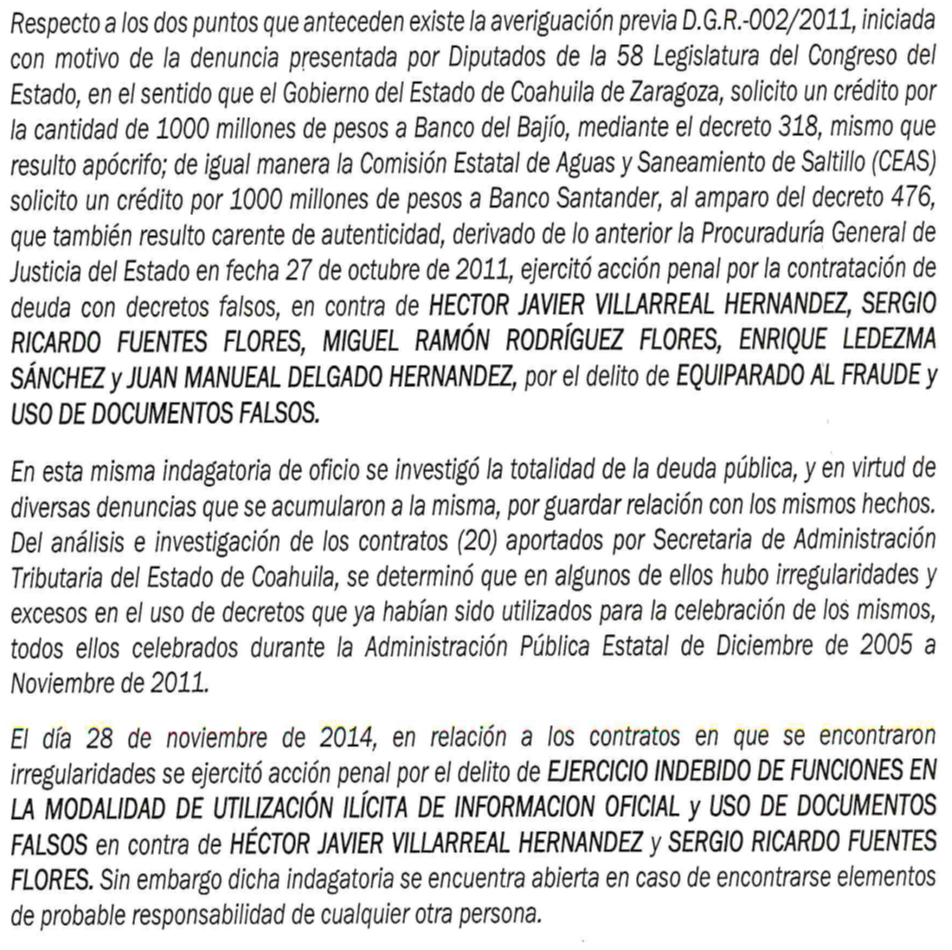 Constan las referencias a la averiguación previa D.G.R. -002/2011. Donde se mencionan “diversas denuncias que se acumularon a la misma”.Estamos en el año 2022, podemos decir que han pasado 12 largos años en este tema, y no es posible ni creíble que la Fiscalía General del Estado y la Fiscalía Especializada en Delitos por Hechos de Corrupción no hayan podido resolver y concluir las averiguaciones previas o carpetas de investigación que corresponden al tema de la mega deuda, especialmente las presentadas por la Auditoría Superior del Estado; y menos cuando todos sabemos que se trata de delitos que se acreditan con información contable y fiscal que es muy precisa y técnica, producto de auditorías realizadas por el órgano técnico de este Poder Legislativo.  Por las razones expuestas, presentamos a esta soberanía la siguiente: Que, por las características del caso, solicitamos que sea resuelta en la vía de urgente y obvia resolución.Proposición con Puntos de AcuerdoÚnico: Este H. Pleno solicita a  la  Fiscalía Especializada en Delitos por Hechos de Corrupción, informe a este Poder Legislativo el estatus y grado de avance que presentan las carpetas de investigación relacionadas con los créditos ilegalmente contratados (mega deuda) por el Poder Ejecutivo local, considerando en esto, tanto las que se basan en denuncias presentadas por la Auditoría Superior de Coahuila, como las presentadas por otros denunciantes. Fundamos esta petición en los artículos 21, Fracción VI, 179, 180 y 182 de La Ley Orgánica del Congreso del Estado de Coahuila de Zaragoza. ATENTAMENTE“Por una patria ordenada y generosa y una vida mejor y más digna para todos”. Grupo Parlamentario “Carlos Alberto Páez Falcón” del Partido Acción Nacional. Saltillo, Coahuila de Zaragoza, 24 de mayo de 2022DIP. LUZ NATALIA VIRGIL ORONA       ____________________			 __________________         DIP. MAYRA LUCILA 			          DIP. RODOLFO GERARDO          VALDÉS GONZÁLEZ			              WALSS AURIOLES     PROPOSICIÓN CON PUNTO DE ACUERDO QUE PRESENTA LA DIPUTADA EDNA ILEANA DAVALOS ELIZONDO EN CONJUNTO CON LAS DIPUTADAS Y LOS DIPUTADOS INTEGRANTES DEL GRUPO PARLAMENTARIO “MIGUEL RAMOS ARIZPE” DEL PARTIDO REVOLUCIONARIO INSTITUCIONAL, CON OBJETO DE EXHORTAR AL SERVICIO DE ADMINISTRACIÓN TRIBUTARIA PARA QUE REALICE LAS ACCIONES NECESARIAS A FIN DE SOLUCIONAR LA CRISIS DE CITAS PARA REALIZAR TRÁMITES PRESENCIALES, TOMANDO EN CUENTA LAS RECOMENDACIONES REALIZADAS POR EL INSTITUTO MEXICANO DE CONTADORES PÚBLICOS.ASÍ COMO EL LLAMADO A QUE REFUERCE SUS SISTEMAS DE SEGURIDAD DENTRO DE LOS BANCOS DE DATOS QUE RESGUARDAN LOS DATOS PERSONALES SENSIBLES DE LOS CONTRIBUYENTES, A FIN DE PREVENIR DE NUEVA CUENTA LA FILTRACIÓN Y USO POR PARTE DE TERCERAS PERSONAS NO AUTORIZADAS.H.  PLENO DEL CONGRESO DEL ESTADO DE COAHUILA DE ZARAGOZA.PRESENTE. -Los suscritos, Diputada Edna Ileana Dávalos Elizondo, conjuntamente con las demás Diputadas y Diputados integrantes del Grupo Parlamentario “Miguel Ramos Arizpe”, del Partido Revolucionario Institucional, con fundamento en lo dispuesto por los artículos 21 fracción VI, 179, 180, 181, 182 y demás relativos de la Ley Orgánica del Congreso del Estado de Coahuila de Zaragoza, así como los artículos 16 fracción IV, 47 fracción IV, V y VI del Reglamento Interior de Prácticas Parlamentarias del Congreso del Estado Libre e Independiente de Coahuila de Zaragoza, nos permitimos presentar ante esta Soberanía, la presente proposición con punto de acuerdo, solicitando que la misma sea considerada de urgente y obvia resolución con base a las siguientes:CONSIDERACIONESDesde la formación del Estado Moderno, los gobiernos han realizado esfuerzos para fortalecer sus finanzas, mismas que provienen en su mayoría de la recaudación de impuestos, a fin de financiar la infraestructura y los servicios públicos esenciales para sus ciudadanos.La política tributaria desempeña un papel importante en la redistribución de la riqueza dentro de una economía, puesto que, gracias a lo recaudado, se puede financiar las acciones necesarias para enfrentar la pobreza y la desigualdad.En México, la dependencia encargada de la recaudación de impuestos y la vigilancia del cumplimiento de las obligaciones fiscales es el Servicio de Administración Tributaria (SAT). Dicho órgano desconcentrado de la Secretaría de Hacienda y Crédito Público entró en funciones en 1997 y desde entonces otorga las herramientas necesarias para que la ciudadanía cumpla sus obligaciones fiscales.Los últimos años la recaudación tributaria en México se ha incrementado, no obstante, aún sigue resultando baja al compararse internacionalmente, no solo con países desarrollados, sino también con aquellos con un nivel de desarrollo equiparable. Para compensar la baja tasa de recaudación, varios organismos, han recomendado diseñar nuevas políticas fiscales progresivas, que permitan al Estado Mexicano financiar los servicios públicos esenciales para mejorar la calidad de vida de la población.Sumado al reto de la política fiscal, la pandemia representó una disminución en la recaudación, pues el confinamiento trajo como consecuencia una contracción de la economía, disminuyendo tanto el consumo como la producción, indispensables para las finanzas públicas.A pesar de la recuperación económica de los últimos meses, organismos tales como el Instituto Mexicano de Contadores Públicos, ha mostrado preocupación ante la crisis de citas que padece actualmente el SAT, en donde los contribuyentes tardan hasta 6 meses en ser atendidos, por lo que no pueden cumplir en tiempo y forma sus obligaciones fiscales o de otra índole, por lo que pueden incurrir en faltas, sumado a la lenta captación de ingresos para la hacienda estatal.El presidente de la Comisión de Síndicos del Instituto Mexicano de Contadores Públicos, Luis Carlos Verver y Vargas, explicó que la emergencia sanitaria, la automatización del sistema tributario y la incorporación de trámites no fiscales con la firma electrónica han derivado en una crisis de citas para realizar trámites presenciales ante el SAT, esto a pesar de haber pasado la temporada fuerte de demanda de servicios por la declaración anual de impuestos.En adición al alto tiempo de espera para ser atendido y las largas filas, se ha creado un mercado negro de citas, a través del cual, se cobra entre diez y veinte mil pesos para otorgar una cita sin tener que esperar tanto tiempo, por lo que muchas personas se ven forzadas a desembolsar dicha cantidad para no incurrir en alguna falta.Para resolver el problema de las citas, el SAT implementó una aplicación en línea llamado “CitaSAT”, el cual tiene como objetivo agilizar el trámite de citas por parte de los contribuyentes, sin embargo, la problemática persiste y el sistema ha presentado diversas fallas, sumado al uso de robots de forma ilegal para acaparar citas y posteriormente venderlas.El SAT ha informado que se ha realizado un esfuerzo para resolver la problemática y que ha detectado que una cantidad elevada de contribuyentes no acuden a sus citas, además, en muchos casos se trata de personas que no cumplieron con toda la documentación requerida por desconocimiento y no pueden terminar de realizar su trámite. Otra acción que realizó el organismo es crear la plataforma SAT ID, para obtener la Constancia de Situación Fiscal, que ha funcionado sin resolver en su totalidad la problemática de las citas, por lo que, según expertos del Instituto Mexicano de Contadores Públicos, se puede mejorar ampliando por dos años el periodo de renovación de la firma electrónica a través de dicha plataforma.Además, se sugiere al Servicio de Administración Tributaria, que en caso de que algún contribuyente no concluya el trámite en la fecha de su cita, se permita continuarlo dentro de los siguientes tres días hábiles sin sacar cita nueva, y atender a quienes estén presentes físicamente sin cita cuando otro contribuyente la deja perder.Por otro lado, el Instituto Mexicano de Contadores Públicos también propuso aumentar el número de agentes y servicios de las oficinas virtuales del SAT, llamadas “Centro de Atención Remota de Servicios al Contribuyente (CAREC)”, que otorgan servicios de atención mediante videoconferencia, así como permitir la presentación en papel de ciertos trámites y la presentación de ciertos trámites a través del portal de la página del SAT. Otras propuestas consisten en ampliar el horario de atención; otorgar servicio los sábados y domingos, media jornada; y permitir nuevamente la posibilidad de inscripción al Registro Federal de Contribuyentes (RFC) de personas físicas, vía electrónica. Estamos conscientes del gran esfuerzo que realiza el Servicio de Administración Tributaria para solucionar el problema de las citas, no obstante, es palpable que aún no se logra estabilizar y sigue generando frustración en los contribuyentes, un aumento en la probabilidad de que estos caigan en incumplimiento de sus obligaciones y la disminución en la entrada de ingresos a la hacienda pública.Hace unos meses, se presentó ante el Honorable Pleno del Congreso del Estado, a través de la abajo firmante, un exhorto a la Secretaría de Hacienda y Crédito Público (SHCP) para que esta dependencia invierta en el perfeccionamiento de sus plataformas digitales, específicamente la del SAT, a fin de facilitar a la ciudadanía, así como a las nuevas empresas y negocios, los trámites y servicios en línea sin la necesidad de acudir físicamente a las oficinas.En aquel entonces, sumado a dicho llamado, se solicitó que se incrementara la seguridad de dichas plataformas, puesto que se han reportado fallas en la página web del SAT y recientemente, terceras personas utilizan la contraseña de la e. firma para solicitar la devolución de los saldos a favor del Impuesto Sobre la Renta (ISR) con el registro de cuentas bancarias distintas a los de los titulares, que este año sumó alrededor de 2.3 millones de pesos.También los contribuyentes han tenido que enfrentar el robo de datos personales, de la firma electrónica, fraudes por mensajes de texto y correos electrónicos supuestamente enviados por la autoridad fiscal. La jefa del Servicio de Administración Tributaria, Raquel Buenrostro Sánchez, reconoció y alertó el robo de datos de más de 40 mil contribuyentes y el hallazgo de 5 mil puertos de usuarios con acceso a toda la información resguardada por dicha dependencia.De manera que el presente punto de acuerdo busca exhortar al Servicio de Administración Tributaria, para que, por un lado, realice las acciones necesarias a fin de solucionar la crisis de citas para realizar trámites presenciales y que provoca que los contribuyentes tarden en promedio 6 meses en ser atendidos o tengan que pagar hasta 20 mil pesos en el mercado negro de las citas. Lo anterior, tomando en cuenta las recomendaciones realizadas por organismos como el Instituto Mexicano de Contadores Públicos.El objeto es claro, mejorar la atención a los contribuyentes, pues con la problemática actual, se ponen trabas a aquellas personas que están cumpliendo con sus obligaciones fiscales, como el pago de sus impuestos, o que impulsan la economía, e incluso, aquellos que van a titularse, pues para tramitar su cédula profesional requieren su e.firma.Por otro lado, se busca a través de este punto de acuerdo, hacer un llamado a las autoridades del SAT para que refuercen sus sistemas de seguridad, para que los datos personales sensibles que están bajo su resguardo no puedan ser filtrados y ocasionen situaciones tan lamentables como las que vivieron algunos contribuyentes a los que les fue robado su saldo a favor.Por las razones antes expuestas, se presenta ante este Honorable Pleno, solicitando que sea tramitado como de urgente y obvia resolución el siguiente:PUNTO DE ACUERDOPRIMERO-. SE EXHORTA AL SERVICIO DE ADMINISTRACIÓN TRIBUTARIA QUE REALICE LAS ACCIONES NECESARIAS A FIN DE SOLUCIONAR LA CRISIS DE CITAS PARA REALIZAR TRÁMITES PRESENCIALES, TOMANDO EN CUENTA LAS RECOMENDACIONES REALIZADAS POR EL INSTITUTO MEXICANO DE CONTADORES PÚBLICOS.SEGUNDO-. SE EXHORTA AL SERVICIO DE ADMINISTRACIÓN TRIBUTARIA QUE REFUERCE SUS SISTEMAS DE SEGURIDAD DENTRO DE LOS BANCOS DE DATOS QUE RESGUARDAN LOS DATOS PERSONALES SENSIBLES DE LOS CONTRIBUYENTES, A FIN DE PREVENIR DE NUEVA CUENTA LA FILTRACIÓN Y USO POR PARTE DE TERCERAS PERSONAS NO AUTORIZADAS.A T E N T A M E N T ESaltillo, Coahuila de Zaragoza, a 24 de mayo de 2022.DIP. EDNA ILEANA DÁVALOS ELIZONDODEL GRUPO PARLAMENTARIO “MIGUEL RAMOS ARIZPE”DEL PARTIDO REVOLUCIONARIO INSTITUCIONALCONJUNTAMENTE CON LAS DEMÁS DIPUTADAS Y DIPUTADOS INTEGRANTES DEL GRUPO PARLAMENTARIIO “MIGUEL RAMOS ARIZPE” DEL PARTIDO REVOLUCIONARIO INSTITUCIONAL.PROPOSICIÓN CON PUNTO DE ACUERDO QUE PRESENTA EL DIPUTADO FRANCISCO JAVIER CORTEZ GÓMEZ, EN CONJUNTO CON LAS DIPUTADAS INTEGRANTES DEL GRUPO PARLAMENTARIO “MOVIMIENTO REGENERACIÓN NACIONAL”, DEL PARTIDO morena, DE ESTALXII LEGISLATURA DEL HONORABLE CONGRESO DEL ESTADO,A FIN DE SOLICITAR A LOS AYUNTAMIENTOS DE COAHUILA QUE VOTEN EN RELACIÓN CON EL PROYECTO DE REFORMA CONSTITUCIONAL APROBADO POR ESTE PODER LEGISLATIVO PARA ESTABLECER EL DERECHO HUMANO AL AGUA Y SANEAMIENTO.HONORABLE PLENO DEL CONGRESO:PRESENTE.-El suscrito, Diputado Francisco Javier Cortez Gómez, del Grupo Parlamentario “Movimiento Regeneración Nacional” del partido morena, de laSexagésima Segunda Legislatura, con fundamento en lo dispuesto por los artículos 21 fracción VI, 179, 180, 181, 182 y demás relativos de la Ley Orgánica del Congreso del Estado Independiente, Libre y Soberano de Coahuila de Zaragoza, así como por los artículos 16 fracción IV, y 45 fracción IV, V y VI del respectivo Reglamento Interior y de Prácticas Parlamentarias, me permitoponer a consideración de esta Honorable Diputación Permanente la presente proposición con punto de acuerdoque, por su naturaleza, solicito que sea tramitada con carácter de urgente y obvia resolución,en función delos siguientes considerandos y exposición de motivos:CONSIDERANDOPRIMERO. –Que el 8 de febrero de 2012 se publicó en el Diario Oficial de la Federación un nuevo párrafo (6º), agregado al artículo 4º de la Constitución Política de los Estados Unidos Mexicanos, en el que se reconoce el derecho humano al agua y al saneamiento:Toda persona tiene derecho al acceso, disposición y saneamiento de agua para consumo personal y doméstico en forma suficiente, salubre, aceptable y asequible. El Estado garantizará este derecho y la ley definirá las bases, apoyos y modalidades para el acceso y uso equitativo y sustentable de los recursos hídricos, estableciendo la participación de la Federación, las entidades federativas y los municipios, así como la participación de la ciudadanía para la consecución de dichos fines;SEGUNDO. –QueCoahuila y Querétaroson los únicos dos estados del país que faltan de incorporar dicho derecho a sus correspondientes constituciones locales, siendo,en el caso de nuestro Estado, que en la sesión de la LX Legislatura del Congreso del Estado, del 29 de marzo de 2016, el Diputado Sergio Garza Castillo, de la Unidad Democrática de Coahuila, presentó en primera lectura una iniciativa de Decreto para reformar diversas disposiciones de la Constitución Política del Estado, con objeto de establecer como derecho de las personas, el acceso al agua potable y saneamiento;TERCERO. – Que en la sesión del 10 de abril de 2017 se aprobó el respectivo dictamen de las Comisiones Unidas de Gobernación, Puntos Constitucionales y Justicia, y de Salud, Medio Ambiente, Recursos Naturales y Agua, con relación a una iniciativa con proyecto de decreto por el que se reforma el artículo 7 de la Constitución Política del Estado de Coahuila de Zaragoza, presentado por el ex Diputado Sergio Garza Castillo, a fin de establecer como derecho el acceso al agua potable y saneamiento;CUARTO. – Que el 12 de junio de 2018 se aprobó por unanimidad la proposición con punto de acuerdo presentadapor el ex Diputado Emilio Alejandro de Hoyos Montemayor, del partido UDC, para exhortar a los 22 Ayuntamientos faltantes de contestar, a que emitan su voto sobre la reforma constitucional que establece el derecho humano al agua y saneamiento;QUINTO. – Que el entonces Oficial Mayor del Congreso del Estado, Licenciado Francisco J. Rangel, hizo llegar dicha iniciativa con proyecto de decreto a todos los Ayuntamientos del Estado para recabar sus votos,requiriéndose que al menos 20 (la mitad más uno) de ellos emitan su Visto Bueno para la publicación del decreto correspondiente en el Periódico Oficial del Estado de Coahuila;SEXTO. – Que, a principios de marzo de 2018, sólo los siguientes 16 (de 38) municipios habían hecho llegar su aprobación a la Oficialía Mayor:AcuñaAllendeCastañosFrancisco I. MaderoGeneral CepedaMatamorosOcampoParrasProgresoSabinasSaltilloSan Juan de SabinasSan PedroSierra MojadaViescaVilla Unión;SÉPTIMO. – Que, según el ex Oficial Mayor del Congreso del Estado, Licenciado Carlos Estrada, no le correspondíaal Congreso pedir de nuevo a los Ayuntamientos la aprobación al decreto mencionado, ya que éstos debieron recibir el requerimiento correspondiente de las autoridades anteriores en el proceso de Entrega-Recepción; y,OCTAVO. – Que, por tal motivo, ciudadanos de la Sociedad Civil de Coahuila se dieron a la tarea de solicitar a los cabildos que enviasen al Poder Legislativo su autorización para que se incorpore el derecho humano al agua y saneamiento (DHAyS) a la Constitución Política de Coahuila, lo cual denota el interés ciudadano de que se concluya este proceso legislativo.EXPOSICIÓN DE MOTIVOSNo solo porque en todo tiempo la homologación y actualización de leyes son una tarea necesaria e ineludible, sino también porque se trata de una cuestión de elemental justicia social, es que urge que esta Honorable Asamblea incorpore en su agenda legislativa lo concerniente a la consolidación de uno de los derechos más sagrados con que contamos los mexicanos, como es el de tener acceso al agua potable y a todo lo que ello implica.Convengo con el ex Diputado local y ahora alcalde de Acuña, Emilio Alejandro de Hoyos Montemayor, cuando en su exposición de motivos de la referida proposición con punto de acuerdo consideró que “el agua es el bien más preciado que tenemos los humanos”, pues sin agua, simplemente no hay vida, ni prosperidad, de ahí su capital importancia para los seres humanos.Tal como lo expresa nuestra Carta Magna, el derecho humano al agua y al saneamiento implica que estos servicios estén disponibles y sean accesibles, seguros, aceptables y asequibles para todos sin discriminación. Pero para que esto sea así, parece ser que todavía el camino es largo y costoso, al menos en nuestra Entidad.Por su parte, en su empeño de que se homologara la legislación local con la federal, el ex diputado Sergio Castillo Garza, también habría de citar otros argumentos muy importantes, que hoy es necesario traerlos a colación nuevamente, a fin de comprender mejor la gran trascendencia de que este derecho quede especificado en la Constitución local.El ex legislador habría defendido que“el reconocimiento del agua potable y el saneamiento, como derechos humanos fundamentales, adquiere una relevancia de primer orden, ya que los procesos de reforma del marco jurídico de los recursos hídricos debe ir dirigido a la mejoría en la calidad de vida de la población, así como a la satisfacción de sus necesidades fundamentales, a la protección y conservación de los ciclos eco sistémicos que garanticen la continuidad del recurso y, luego, a resolver los requerimientos de los otros usos del agua.”Y es que, en el 2010, la Asamblea General de las Naciones Unidas emitió una resolución reconociendo explícitamente estos derechos, lo que constituye un hecho histórico, al incorporarse estos al sistema internacional y constituirse en principios universales del derecho.La reforma a la Constitución Local, aprobada por la Sexagésima Legislatura de este Honorable Congreso,consistióen adaptarel sexto párrafo del artículo 4º de la Carta Maga, para expresarse en los siguientes términos:Toda persona tiene derecho al acceso, disposición y saneamiento de agua para consumo personal y doméstico en forma suficiente, salubre, aceptable y asequible. El Estado garantizará este derecho y la ley definirá las bases, apoyos y modalidades para el acceso y uso equitativo y sustentable de los recursos hídricos, estableciendo la participación de los municipios, así como de la ciudadanía para la consecución de dichos fines.En virtud de lo anteriormente expuesto y fundado, solicito de manera respetuosa a este Honorable Pleno del Congreso del Estado que se sirva tramitar, con carácter de urgente y obvia resolución,el siguiente:PUNTO DE ACUERDOÚNICO. Instrúyase atentamente a la Oficialía Mayor de este Poder Legislativo, a fin de que, con fundamento en los artículos 196 fracción V y 197 de la Constitución Política del Estado de Coahuila de Zaragoza, este Honorable Pleno del Congreso del Estado exhorte de manera respetuosa a los 38 Ayuntamientos de la Entidad a emitir sus respectivos votos, o bien, a los que de entre estos aún no votan, en relación con la reforma constitucional que establece el derecho humano al agua y saneamiento,con objeto de concluir el proceso legislativo de referencia.Saltillo, Coahuila de Zaragoza, a 24 de mayo de 2022.Atentamente:DIP. FRANCISCO JAVIER CORTEZ GÓMEZEn conjunto con las Diputadas integrantes delGrupo Parlamentario “Movimiento Regeneración Nacional”del partido morena:DIP. LAURA FRANCISCA AGUILAR TABARESDIP. LIZBETH OGAZÓN NAVADIP. TERESA DE JESÚS MERAZ GARCÍAEsta hoja de firmas corresponde a la proposición con punto de acuerdo para solicitar a los Ayuntamientos que voten sobre la reforma constitucional para establecer el derecho humano al agua y saneamiento, presentada por el Diputado Francisco Javier Cortez Gómez, del Grupo Parlamentario “Movimiento Regeneración Nacional” del partido morena.PUNTO DE ACUERDOProposición con punto de acuerdo que presenta la Dip. Mayra Lucila Valdés González, del Grupo Parlamentario del Partido Acción Nacional “Carlos Alberto Páez Falcón”, mediante el cual propone a esta asamblea legislativa, envíe un exhorto al Dr. Jonathan Ávalos Rodríguez, Alcalde del municipio de Francisco I. Madero, para que confirme e informe a este Poder Legislativo que el C. Hugo Jurado Estrada no labora bajo ningún sistema de contratación en la administración que encabeza, esto en atención a la sentencia emitida por el Tribunal Electoral de Coahuila, que lo inhabilita para poder trabajar en el sector público por un periodo de 4 años y 6 meses.Mayra Lucila Valdés González, en mi carácter de diputada del Grupo Parlamentario del Partido Acción Nacional “Carlos Alberto Páez Falcón”, con fundamento en lo que al respecto disponen los artículos 179, 180, 181, 182 y relativos de la Ley Orgánica del Congreso del Estado de Coahuila, me permito presentar a la consideración de este Pleno la siguiente proposición con Punto de Acuerdo, a la que solicito se le dé trámite de urgente y obvia resolución, al tenor de la siguiente:EXPOSICIÓN DE MOTIVOSLas elecciones presentan una oportunidad para poner a prueba una democracia. Que las mujeres pueden inscribirse para votar, presentar su candidatura y emitir un voto en secreto son indicadores de una democracia inclusiva. En cuantas más mujeres participen como votantes, candidatas, dirigentes de partidos políticos y personal electoral, más aceptación ganará su presencia en la política.Hoy en día la violencia continúa siendo uno de los principales obstáculos para el ejercicio de los derechos políticos de las mujeres. El aumento de su participación y representación política ha estado acompañado por un incremento de la violencia en su contra.En México, la Ley General en Materia de Delitos Electorales no tipifica la violencia política de género por lo que no ha sido tarea fácil para las autoridades electorales perseguirla y sancionarla.El Tribunal Electoral del Poder Judicial de la Federación, el Instituto Nacional Electoral, la Fiscalía Especializada para la Atención de Delitos Electorales, la Subsecretaría de Derechos Humanos de la Secretaría de Gobernación, la Fiscalía Especial para los Delitos de Violencia contra las Mujeres y Trata de Personas, el Instituto Nacional de las Mujeres, la Comisión Ejecutiva de Atención a Víctimas y la Comisión Nacional para Prevenir y Erradicar la Violencia Contra las Mujeres, elaboraron el Protocolo para la atención de la violencia política contra las mujeres en razón de género con el compromiso decidido por garantizar el libre ejercicio de los derechos político-electorales como parte integral de la protección de los derechos humanos de las mujeres.El pasado 7 de julio del 2021, Hugo Jurado Estrada, director de Comunicación Social del Alcalde morenista de Francisco I. Madero, en el marco del proceso electoral para renovar Ayuntamientos, realizó publicaciones denigrantes en su cuenta de Facebook, esto en contra Maribel Coronado, quien fue regidora de la administración pasada, 2019-2021 y compitió por un cargo de elección popular.Una de las publicaciones más destacadas que realizó Hugo Jurado en contra de Maribel Coronado fue: “La regidora defiende tanto a las madres solteras, porque está igual que ellas, no debería tener derecho al nada, pero si exigen programas sociales para sus hijos, deberían abortarlos, quien las trae de calientes, y aunque las hayan violado, también es por ser voladitas. Todo quieren que les dé el Gobierno, pónganse a trabajar, viejas mantenidas”.Se sabe que el Alcalde Jonathan Ávalos Rodríguez fue pasando de un puesto a otro a Hugo Jurado Estrada en un animo de tratar de mantenerlo en la nómina municipal.El día de hoy, en el Partido Acción Nacional celebramos la sentencia emitida por el Tribunal Electoral de Coahuila, en el que a través de un Procedimiento Especial Sancionador TECZ-PES-01/2022, de manera ejemplar sanciona a Hugo Jurado Estrada, con una multa de 3 mil 764 pesos y estar 4 años y seis meses en el Registro Estatal y Nacional de Personas Sancionadas, lo anterior por haber incurrido en violencia política de género contra una regidora de su municipio.Este es un gran ejemplo para muchas mujeres que han sufrido esta clase de violencia, al igual que sirva como invitación de que debemos hacer valer nuestros derechos, que debemos denunciar y no permitir que la Violencia Política contra las Mujeres en razón de Género se normalice y nos volvamos víctimas impunes.Por lo antes expuesto y con fundamento en los preceptos invocados de la Ley Orgánica del Congreso del Estado de Coahuila, se propone la aprobación, por la vía de urgente y obvia resolución, del siguiente: PUNTO DE ACUERDOÚNICO. - Envíese un exhorto al Dr. Jonathan Ávalos Rodríguez, Alcalde del municipio de Francisco I. Madero, para que confirme e informe a este Poder Legislativo que el C. Hugo Jurado Estrada no labora bajo ningún sistema de contratación con la administración que encabeza, esto en atención a la sentencia emitida por el Tribunal Electoral de Coahuila, que lo inhabilita para poder trabajar en el sector público por un periodo de 4 años y 6 meses.Saltillo, Coahuila de Zaragoza, a 24 de mayo de 2022.Es Cuanto.ATENTAMENTE,“POR UNA PATRIA ORDENADA Y GENEROSA Y UNA VIDA MEJOR Y MÁS DIGNA PARA TODOS”PROPOSICIÓN CON PUNTO DE ACUERDO QUE PRESENTA LA DIPUTADA TERESA DE JESÚS MERAZ GARCÍA CONJUNTAMENTE CON LAS DIPUTADAS Y EL DIPUTADO INTEGRANTES DEL GRUPO PARLAMENTARIO movimiento de regeneración nacional DEL PARTIDO morena, CON EL OBJETO DE QUE SE ENVÍE UN ATENTO EXHORTO LA SECRETATRIA DE DESARROLLO RURAL EN EL ESTADO, PARA QUE INFORMA SOBRE LA SITUACION DE LA GRIPE AVIAR EN COAHUILA.H. PLENO DEL CONGRESO DEL ESTADO DE COAHUILA DE ZARAGOZA.P R E S E N T E. La suscrita Diputada Teresa de Jesús Meraz García, conjuntamente con las demás Diputadas y el Diputado integrantes del Grupo Parlamentario Movimiento de Regeneración Nacional, del Partido morena, con fundamento en lo dispuesto por los artículos 21 fracción VI, 179, 180, 181, 182 y demás relativos de la Ley Orgánica del Congreso del Estado Independiente, Libre y Soberano de Coahuila de Zaragoza, nos permitimos presentar ante este H. Pleno del Congreso del Congreso del Estado, la presente Proposición con Punto de Acuerdo, en base a las siguientes: C O N S I D E R A C I O N E SA nivel mundial hoy se nos presenta una nueva amenaza sanitaria ahora en el área de la alimentación con la Influenza Aviar.Con el propósito de detectar a la brevedad posible los casos existentes de Influenza Aviar (IA) de Alta Patogenicidad AH7N3 en Coahuila, el Servicio Nacional de Sanidad, Inocuidad y Calidad Agroalimentaria (Senasica) estableció una sobre vigilancia epidemiológica, por lo que tomarán muestras en el 100 por ciento de las unidades de producción avícola (UPA) de la entidad y la Comarca Lagunera, que abarca también parte del estado de Durango.El organismo de la Secretaría de Agricultura y Desarrollo Rural informó que para evitar la dispersión del virus impuso cuarentena interna a las granjas de todos los municipios de los estados de Coahuila y Durango, la cual permanecerá hasta el momento en que se confirme que son negativas.Esta medida significa que el Servicio Nacional de Sanidad, Inocuidad y Calidad Agroalimentaria estableció restricciones y requisitos para la movilización de aves, sus productos y subproductos, así como la prohibición absoluta para extraer de las Unidades de Producción Avícola los desechos de las aves: gallinaza y pollinaza.Con esto la Sagarpa ha implementado las medidas cautelares necesarias para controlar esta enfermedad, sin embargo en Coahuila el único que ha tocado el tema es la Secretaría de Salud Estatal, que puso bajo vigilancia epidemiológica a más de mil trabajadores de granjas avícolas en la entidad, tras la detección de influenza aviar.El Doctor Roberto Bernal Gómez, titular de la dependencia, detalló que de 370 granjas en Coahuila, 242 han sido revisadas tras el brote de influenza AH7N3 y que solo un empleado presentó síntomas de influenza.“SAGARPA insiste que este virus no pega a humanos, pero nosotros preferimos revisar a más de mil empleados y resultó uno con influenza normal, todos los demás negativos” señalo el Secretario de Salud en el Estado.La aparición de este virus también alcanzó granjas del estado de Durango; hasta ahora, solo del lado coahuilense, más de 70 mil aves han sido sacrificadas. Por su parte, la Secretaría de Desarrollo Rural en el Estado ha guardado silencio ante la situación que se está viviendo en Coahuila producto de la influenza aviar.La Laguna es la quinta región mexicana con mayor producción de carne de pollo, con 46 mil toneladas al año, debajo de Veracruz, Jalisco, Aguascalientes y Querétaro. Además, es una de las principales áreas productoras de huevo en México.Igualmente, muchas familias con granjas de traspatio venden su producto a las 370 granjas avícolas industriales de la zona.De ahí la importancia de conocer los datos que existen con respecto a este situación por la que atraviesa el Estado.Por lo anteriormente expuesto y con fundamento en lo dispuesto por los artículos 21 fracción VI, 179, 180, 181, 182 y demás relativos de la Ley Orgánica del Congreso del Estado Independiente, Libre y Soberano de Coahuila de Zaragoza, se presenta ante este H. Pleno del Congreso del Estado, el siguiente:PUNTO DE ACUERDOÚNICO. SE ENVIE ATENTO EXHORTO LA SECRETATRIA DE DESARROLLO RURAL EN EL ESTADO, PARA QUE INFORME A ESTA SOBERANÍA SOBRE LA SITUACION ACTUAL QUE SE TIENE EN COHUILA CON RELACIÓN A LA GRIPE AVIAR.A T E N T A M E N T ESaltillo, Coahuila de Zaragoza, de Mayo 25 del 2022Grupo Parlamentario de morena Dip. Teresa De Jesús Meraz GarcíaDip. Lizbeth Ogazón NavaDip. Laura Francisca Aguilar TabaresDip. Francisco Javier Cortez Gómez. DIP. MARÍA EUGENIA GUADALUPE CALDERÓN AMEZCUADIP. MARÍA ESPERANZA CHAPA GARCÍADIP. JESÚS MARÍA MONTEMAYOR GARZADIP. JORGE ANTONIO ABDALA SERNADIP. MARÍA GUADALUPE OYERVIDES VALDÉZDIP.  RICARDO LÓPEZ CAMPOSDIP. RAÚL ONOFRE CONTRERASDIP. OLIVIA MARTÍNEZ LEYVADIP. EDUARDO OLMOS CASTRODIP. MARIO CEPEDA RAMÍREZDIP. HECTOR HUGO DÁVILA PRADODIP. EDNA ILEANA DÁVALOS ELIZONDODIP. LUZ ELENA GUADALUPE MORALES NÚÑEZDIP. MARÍA BARBARA CEPEDA BOHERINGERDIP. ÁLVARO MOREIRA VALDÉSDIP. ÁLVARO MOREIRA VALDÉSDIP. ÁLVARO MOREIRA VALDÉSDIP. MAYRA LUCILA VALDÉS GONZÁLEZDIP. RODOLFO GERARDO WALS AURIOLESDIP. LUZ NATALIA VIRGIL ORONADIP. MARÍA EUGENIA GUADALUPE CALDERÓN AMEZCUADIP. MARÍA ESPERANZA CHAPA GARCÍADIP. JORGE ANTONIO ABDALA SERNADIP. MARÍA GUADALUPE OYERVIDES VALDEZ    DIP. RICARDO LÓPEZ CAMPOS          DIP.  RAÚL ONOFRE CONTRERAS    DIP. OLIVIA MARTÍNEZ LEYVA    DIP. MARIO CEPEDA RAMÍREZDIP. EDNA ILEANA DÁVALOS ELIZONDODIP. MARÍA BÁRBARA CEPEDA BOEHRINGER         DIP. EDUARDO OLMOS CASTRO         DIP. HÉCTOR HUGO DÁVILA PRADODIP. LUZ ELENA GUADALUPE MORALES NUÑEZ          DIP. MARTHA LOERA ARÁMBULADIP. ÁLVARO MOREIRA VALDÉSDIP. ÁLVARO MOREIRA VALDÉSDIP. ÁLVARO MOREIRA VALDÉSDIP. MARÍA EUGENIA GUADALUPE CALDERÓN AMEZCUADIP. MARÍA ESPERANZA CHAPA GARCÍADIP. JESÚS MARÍA MONTEMAYOR GARZADIP. JORGE ANTONIO ABDALA SERNADIP. MARÍA GUADALUPE OYERVIDES VALDÉZDIP.  RICARDO LÓPEZ CAMPOSDIP. RAÚL ONOFRE CONTRERASDIP. OLIVIA MARTÍNEZ LEYVADIP. EDUARDO OLMOS CASTRODIP. MARIO CEPEDA RAMÍREZDIP. HECTOR HUGO DÁVILA PRADODIP. LUZ ELENA GUADALUPE MORALES NÚÑEZDIP. MARÍA BARBARA CEPEDA BOHERINGERDIP. MARTHA LOERA ARÁMBULADIP. ÁLVARO MOREIRA VALDÉSDIP. ÁLVARO MOREIRA VALDÉSDIP. ÁLVARO MOREIRA VALDÉSDIP. MAYRA LUCILA VALDÉS GONZÁLEZDIP. RODOLFO GERARDO WALS AURIOLESDIP. LUZ NATALIA VIRGIL ORONA